ΕΝΗΜΕΡΩΤΙΚΟ16-7-2019«ΕΡΩΤΟΚΡΙΤΟΣ» του Βιτσέντζου Κορνάρου με την στήριξη της Περιφέρειας Κρήτης-Π.Ε. Λασιθίου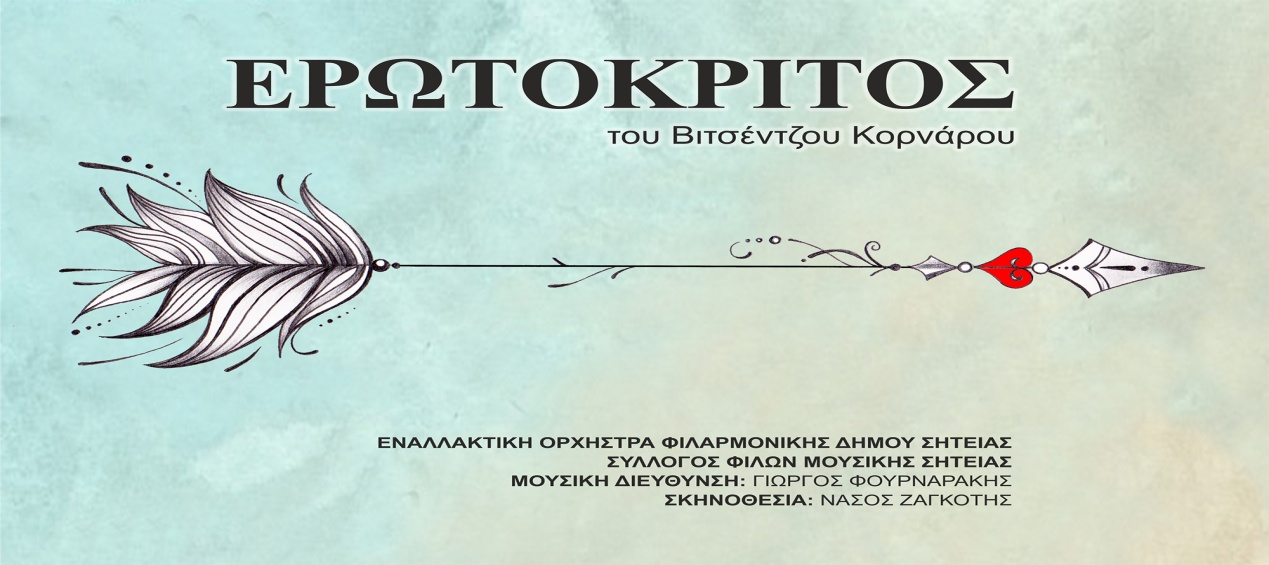 Η εναλλακτική  Ορχήστρα Φιλαρμονικής του Δήμου Σητείας και η Θεατρική Ομάδα του Συλλόγου Φίλων Μουσικής Σητείας παρουσιάζουν τη μουσική – θεατρική παράσταση Ερωτόκριτος του Βιτσέντζου Κορνάρου σε πολλές  πόλεις της Ελλάδας, με την στήριξη της Περιφέρειας Κρήτης-Π.Ε. Λασιθίου.
«Τὰ μάτια δὲν καλοθωροῦ στὸ μάκρεμα τοῦ τόπου,
μὰ πλιὰ μακρὰ καὶ πλιὰ καλὰ θωρεῖ ἡ καρδιὰ τ' ἀθρώπου·»

Με σεβασμό στην ανεκτίμητη πνευματική παρακαταθήκη και αμέριστη περηφάνια για την Σητεία και τον πολιτισμό της, παρουσιάζουμε το ποιητικό έργο Ερωτόκριτος του Βιτσέντζου Κορνάρου.
Στην παράσταση συμμετέχουν περίπου σαράντα μουσικοί, ηθοποιοί, τραγουδιστές και χορευτές. 

Τέσσερις ολόκληρους αιώνες μετά, ο ποιητής Βιτσέντζος Κορνάρος εξακολουθεί να ζει στη Σητειακή γη, να μας δροσίζει με το νάμα των στίχων του και να μας εισάγει στο ‘’ορεκτικό περβόλι με τα μυρισμένα δέντρη’’ της τέχνης του. 
Η παράσταση θα ταξιδέψει στην Αθήνα, τη Γουμένισσα, τη Θεσσαλονίκη και σε ολόκληρη την Κρήτη μεταφέροντας μηνύματα έρωτα, φιλίας, τιμής και γενναιότητας.ΟΤΑΝ Ο ΠΟΛΙΤΙΣΜΟΣ ΣΥΝΑΝΤΑ ΤΗΝ ΑΛΛΗΛΕΓΓΥΗ «Καί μές στή σκοτεινή φλακήν, ὁπού ΄το ἡ Ἀρετούσα,                                                                             ἐμπῆκα δυό ὄμορφα πουλιά κ' ἐγλυκοκιλαδοῦσα» Η ελεύθερη σκέψη λύνει τα δεσμά. Στο ταξίδι αυτό συλλέγουμε αγαπημένα βιβλία που θα προσφέρουμε σε φυλακισμένους. «Αν θέλεις, φέρε μαζί σου ένα βιβλίο - όχι όμως ένα  οποιοδήποτε βιβλίο! Φέρε κάποιο που αγαπάς, γράψε τη δική σου αφιέρωση και χάρισέ το σε κάποιον που δεν του έχουν χαρίσει πολλά».Τα βιβλία από την παράσταση  θα προσφερθούν στις κοντινότερες φυλακές των πόλεων  που θα παρουσιαστούν οι παραστάσεις. 
Παραγωγή: Σύλλογος Φίλων Μουσικής Σητείας
Μουσική Διεύθυνση: Γεώργιος Φουρναράκης
Σκηνοθεσία: Αθανάσιος Ζαγκότης
Ώρα έναρξης: 9.30 μ.μ.
Οργάνωση: Περιφέρεια Κρήτης, Περιφερειακή Ενότητα Λασιθίου, Δήμος Σητείας, Δ.Ο.Κ.Α.Σ., Ο.Α.Σ., Σύλλογος Φίλων Μουσικής Σητείας.Το πρόγραμμα των παραστάσεωνΠαρασκευή 19/7 Παράσταση Τουρλωτή Σητείας(γυμνάσιο Τουρλωτής)
Δευτέρα 22/7 Παράσταση στην Καλλιθέα ( Επικάλυψη του ποταμού Ιλισού)

Τρίτη 23/7 Παράσταση στο Βύρωνα (Θέατρο Βράχων) 

Πέμπτη 25/7 Παράσταση Γουμένισσα Κιλκίς (Μεταξουργείο Χρυσαλλίς) 

Παρασκευή 26/7 Παράσταση Θεσσαλονίκη (Θέατρο Κήπου)

Κυριακή 28/7 Παράσταση Ηράκλειο (Κηποθέατρο Νίκος Καζαντζάκης)
Παρασκευή 2/8 Παράσταση στον Αποκόρωνα Γεωργιούπολης (Εμπρόσνερο)
Σάββατο 3/8 Αρχάνες Ηρακλείου(Αύλειος χώρος Δημοτικού καταστήματος της Δημοτικής Κοινότητας Αρχανών).

Κυριακή 4/8 Βραχάσι ( Προαύλιος χώρος παλιού παρθεναγωγείου Βραχασίου )
Πέμπτη -Παρασκευή 8-9-/8 Σητεία( Άλσος Χλουβεράκη)Κυριακή 13/8 στις Φυλακές Νεάπολης.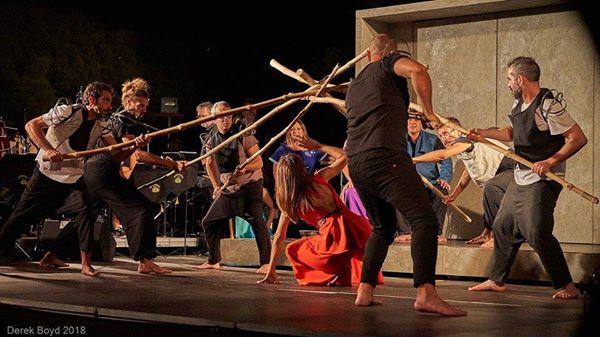 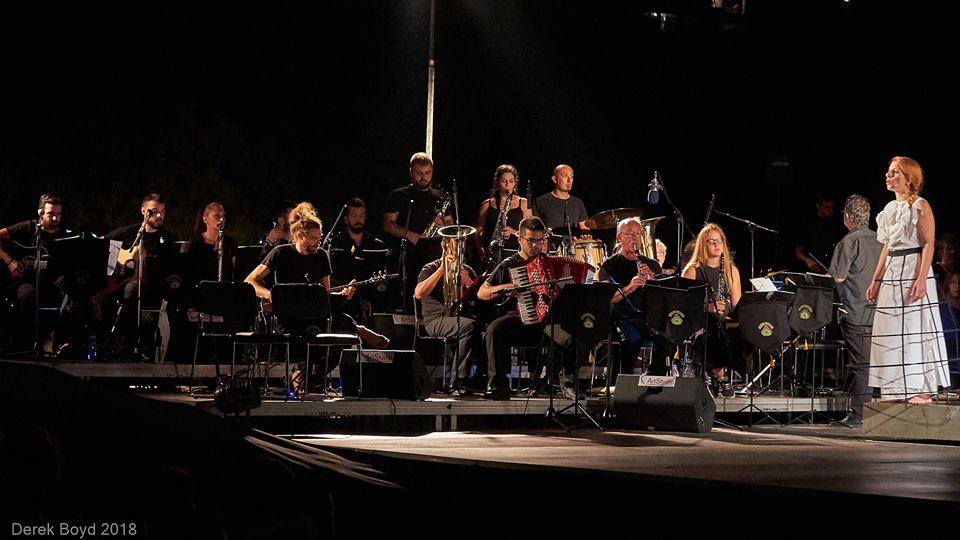 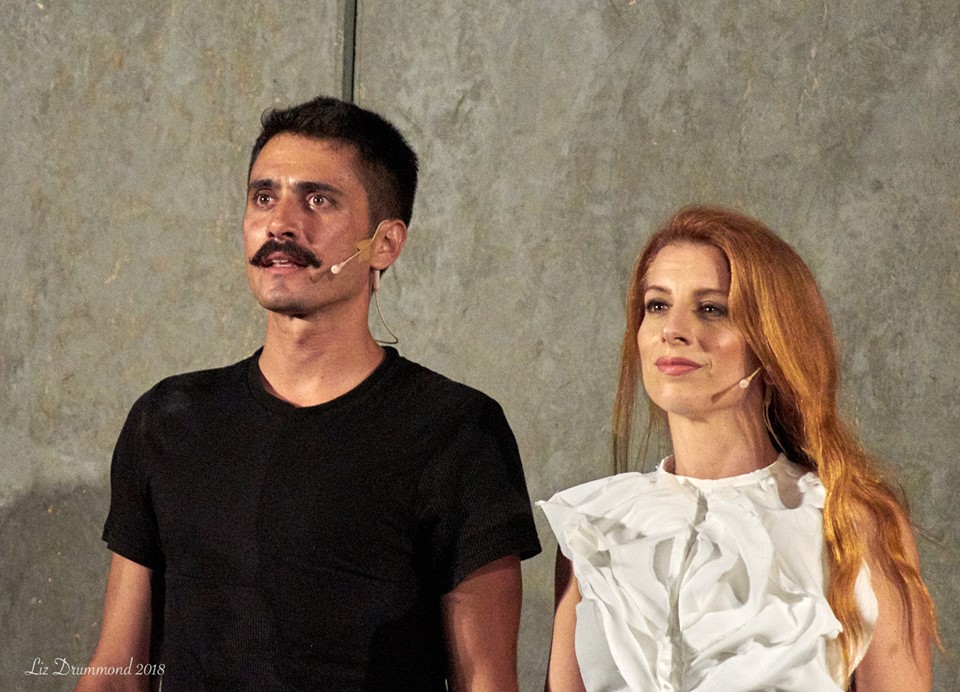 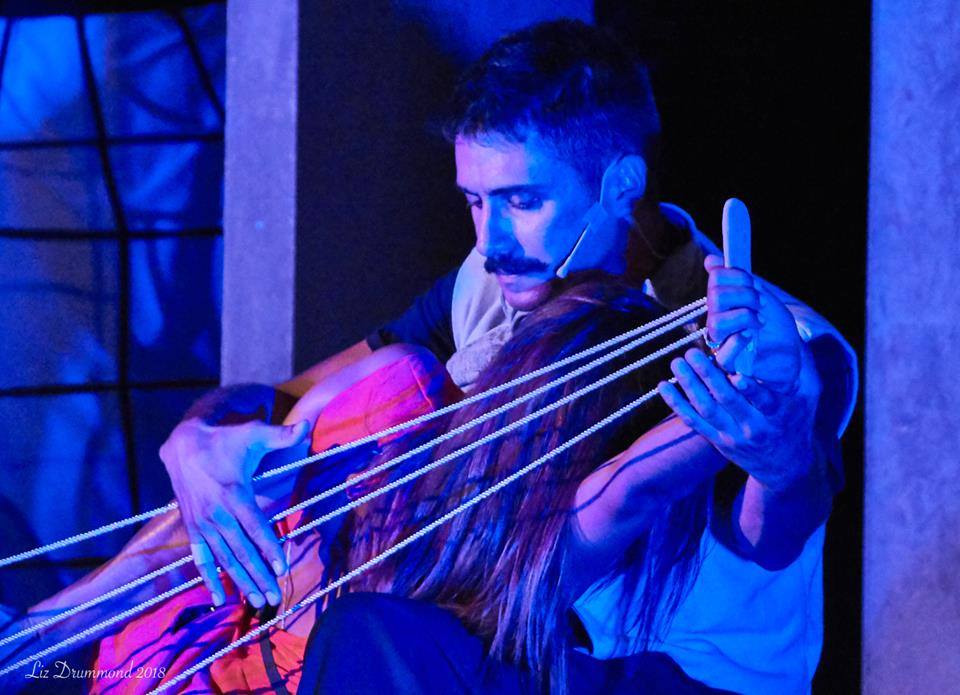 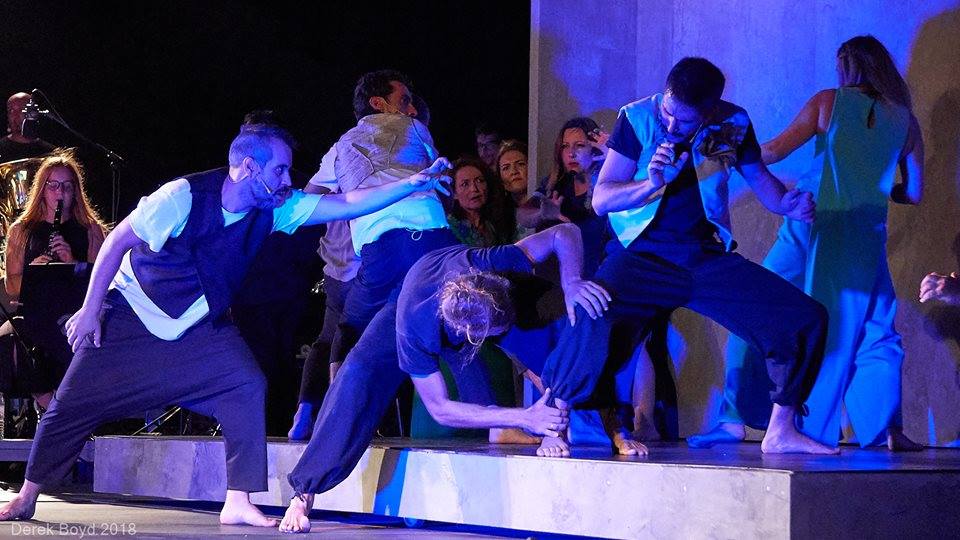 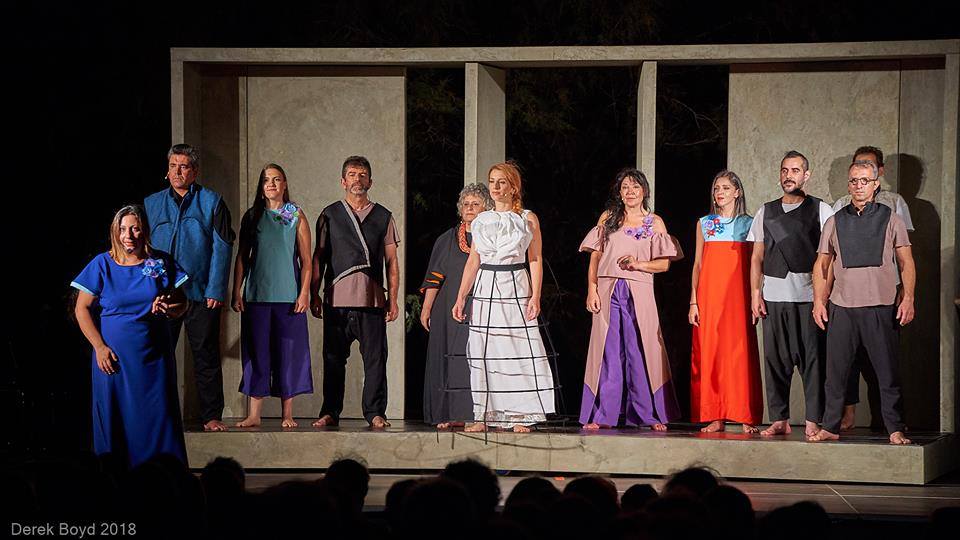 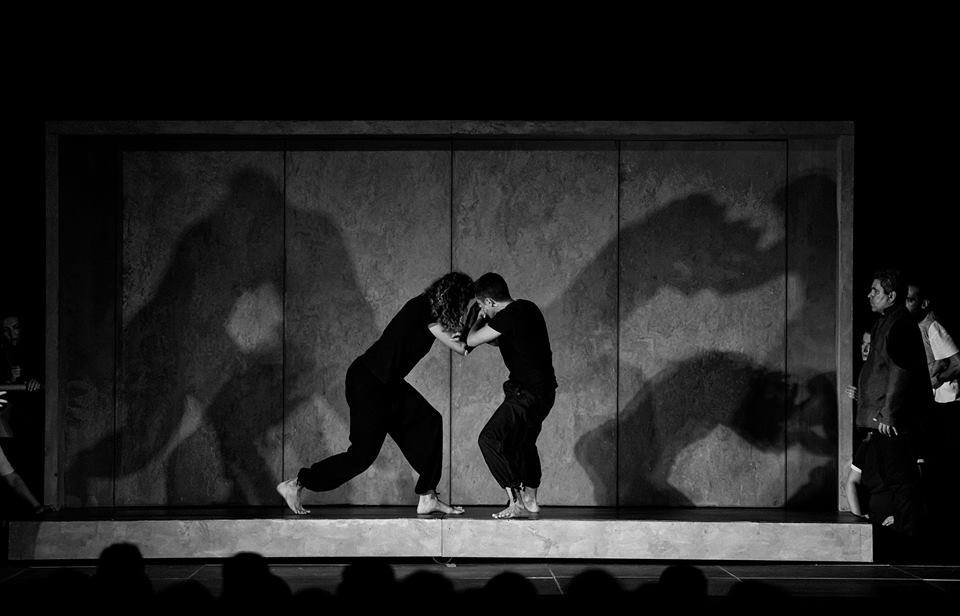 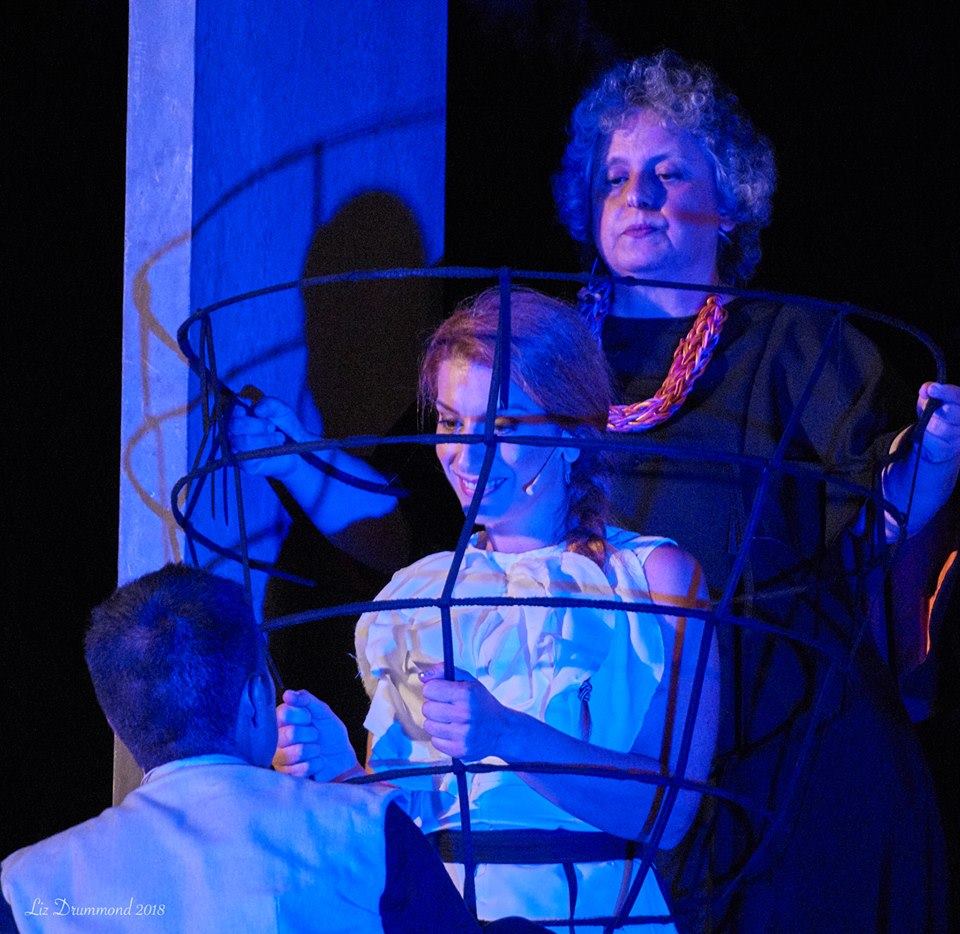 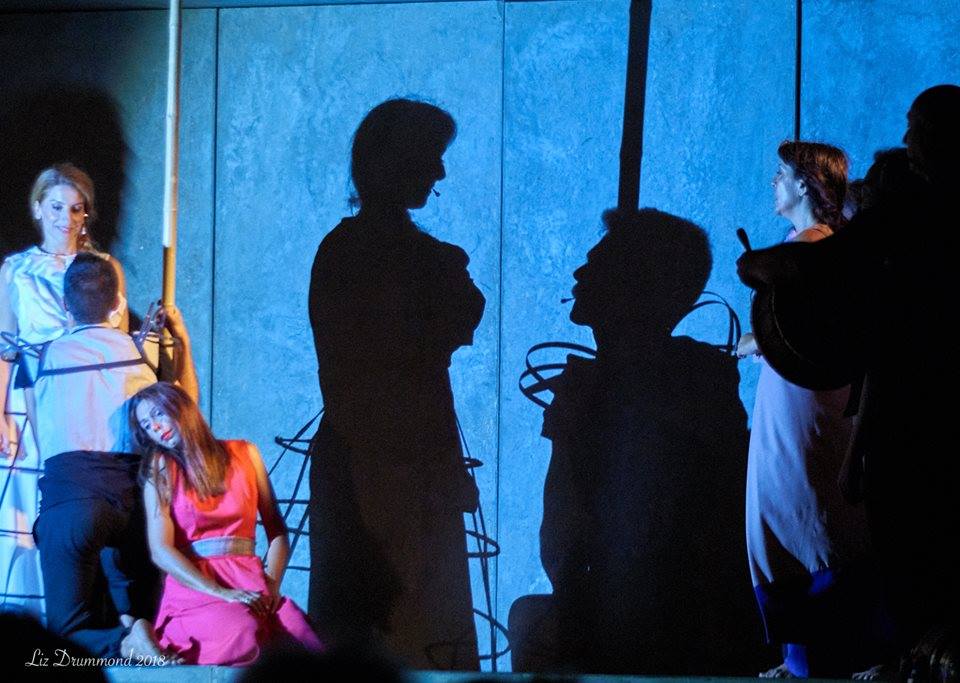 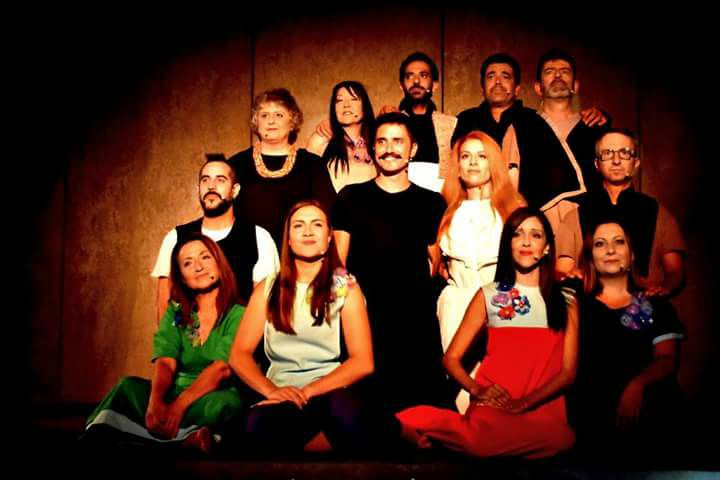 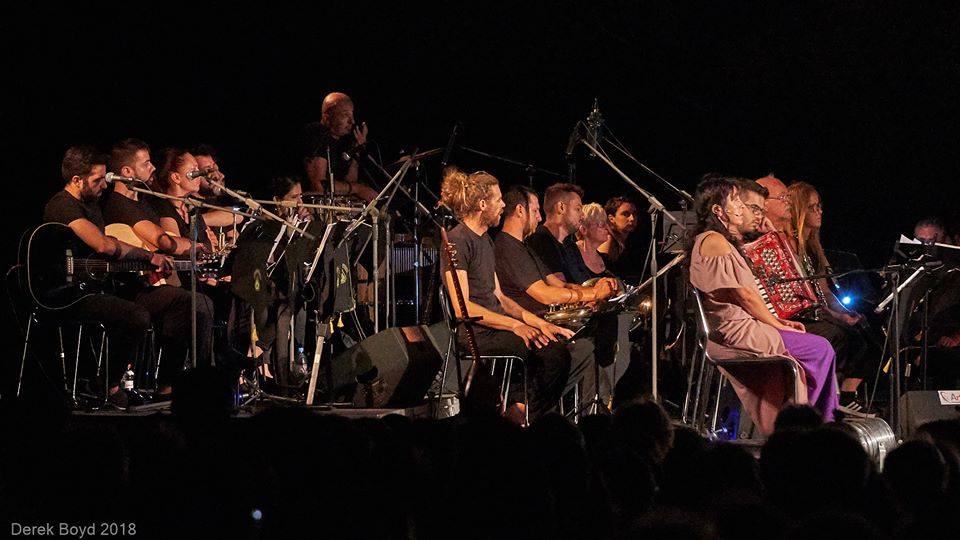 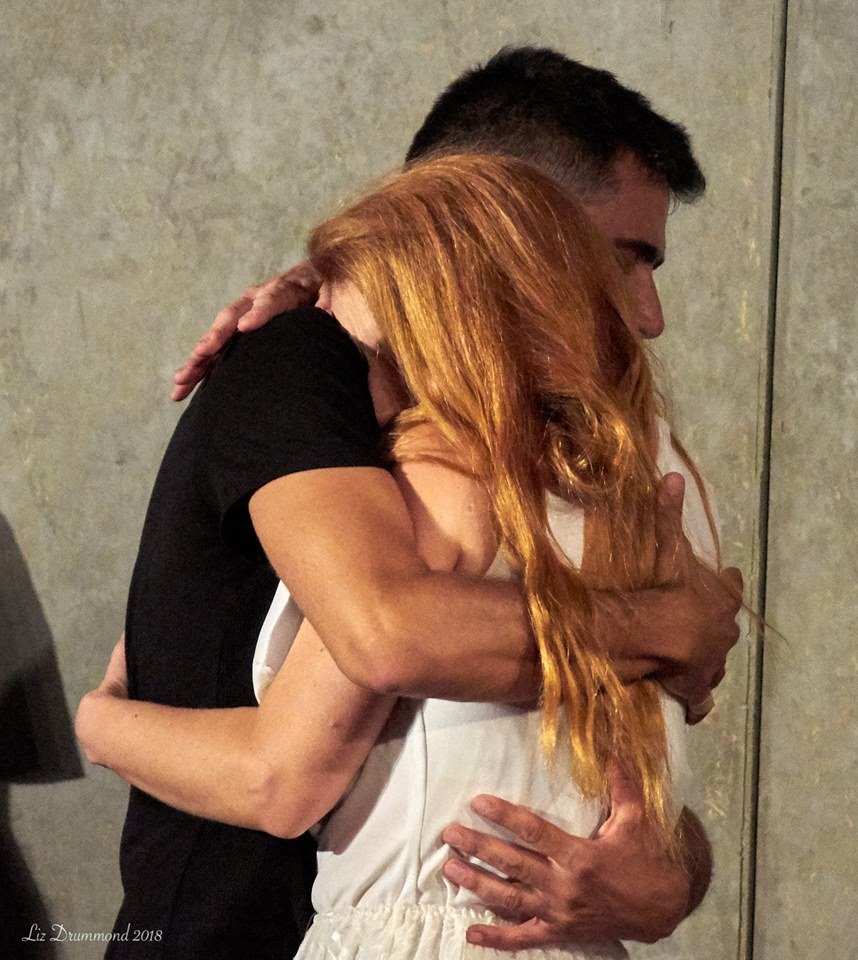 